Innehållsförteckning1	Konkret agerande om någon bryter mot föreningens värdegrund	41.1	Anställda	41.2	Ledare	51.3	Barn/ungdom	51.4	Vårdnadshavare	6Konkret agerande om någon bryter mot föreningens värdegrundVid avvikelser mot Boden hockeys värdegrund kontaktas Jan Jönsson, vice ordförande, för vidare hantering av ärendet. Vice ordförandeJan Jönsson070-6037779janbenjamin03@gmail.comAnställdaFöljande ska ske om en anställd beter sig illa/felaktigt:Beteendet uppmärksammas - Annan anställd, chef eller kontaktperson samtalar med den anställde och informerar om föreningens värderingar. 
Även enskilt samtal med den som blivit utsatt.Beteendet varnas - Information till ledningsgrupp och styrelsen som tillsammans med kontaktpersonen samtalar med den anställde och andra berörda var för sig.Beteendet bearbetas * - Samtal med alla involverade i större grupp. 
Grundlig genomgång av föreningens värdegrund och policy. 
Personer som kallas till mötet är: Den anställde Dennes chefOrdförandeDen som anmältKontaktpersonBeteendet får en konsekvens – i stegrande skala samt beroende på vad som skett: medvetandegörande samtal, beslut om erinran, skriftig varning samt avstängning. 
Klubbdirektören (ordförande) fattar beslut om uppsägning ifall ingen förändring sker. 
Beslutet meddelas skriftligen.*) Den som blivit utsatt avgör ifall samtal i grupp är aktuellt.LedareFöljande ska ske om en ledare beter sig illa/felaktigt:Beteendet uppmärksammas - Annan ledare, sportansvarig eller kontaktperson samtalar med ledaren och informerar om föreningens värderingar. Även enskilt samtal med den som blivit utsatt.Beteendet varnas – Information till Ungdomsråd och styrelsen som tillsammans med kontaktpersonen samtalar med ledaren och andra berörda, var för sig.Beteendet bearbetas * - Samtal med alla involverade i större grupp. 
Grundlig genomgång av föreningens värdegrund och policy. 
Personer som kallas till mötet är: Den berörda ledarenDen som anmältKontaktperson StyrelsenBeteendet får en konsekvens - i stegrande skala samt beroende på vad som skett: medvetandegörande samtal samt beslut om erinran. 
Klubbdirektören (ordförande) fattar beslut om att byta ut ledaren om ingen förändring sker. 
Beslutet meddelas skriftligen.*) Den som blivit utsatt avgör ifall samtal i grupp är aktuellt.Barn/ungdomFöljande ska ske om ett barn eller en ungdom beter sig illa/felaktigt:Beteendet uppmärksammas - Ledare samtalar med spelaren. 
Samtala även enskilt med den som blivit utsatt.Beteendet varnas - Ledare och kontaktperson samtalar med spelaren och spelarens vårdnadshavare.Beteendet bearbetas * - Grundlig genomgång av föreningens värdegrund och policy. 
Personer som kallas till mötet är:Den berörda spelarenVårdnadshavareLedareKontaktpersonInformation till styrelsen.Beteendet får en konsekvens - i stegrande skala samt beroende på vad som skett: medvetandegörande samtal samt beslut om erinran. 
Klubbdirektören (ordförande fattar beslut om ifall spelaren ska uteslutas ur föreningen. 
Beslutet meddelas skriftligen.*) Den som blivit utsatt avgör ifall samtal i grupp är aktuellt.VårdnadshavareFöljande ska ske om en vårdnadshavare beter sig illa/felaktigt:Beteendet uppmärksammas - Lämplig föreningsperson såsom ledare eller annan förälder samt kontaktperson samtalar med vårdnadshavaren som beter sig illa. Samtala även enskilt med den/de som blivit utsatta.Beteendet varnas – Kontaktperson och ledare samtalar med vårdnadshavaren om föreningens värdegrund och policy. Information till styrelsen.Beteendet bearbetas * - Samtal med alla involverade i större grupp. 
Grundlig genomgång av föreningens värdegrund och policy. 
Personer som kallas till mötet är: VårdnadshavareLedareKontaktpersonEv. styrelsenBeteendet får en konsekvens - i stegrande skala samt beroende på vad som skett: medvetandegörande samtal samt beslut om erinran. 
Styrelsen fattar beslut om ifall vårdnadshavaren/familjen ska uteslutas ur föreningen. 
Beslutet meddelas skriftligen. *) Den som blivit utsatt avgör ifall samtal i grupp är aktuellt.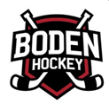 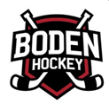 